Owl Class suggested home learning activitiesYear 5:English This week your English task is based around The Tunnel. We suggest your child spends around 40 minutes per task.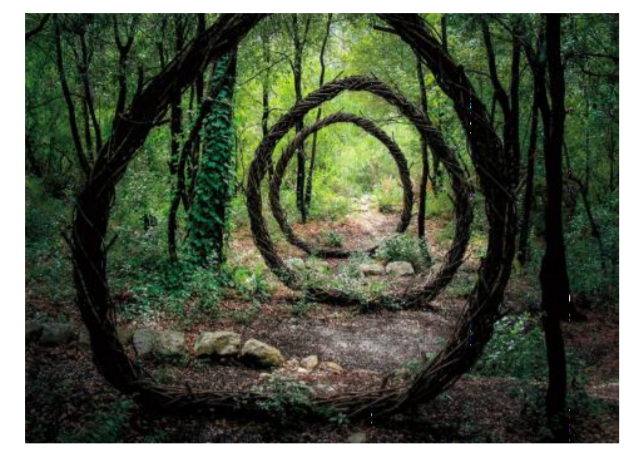 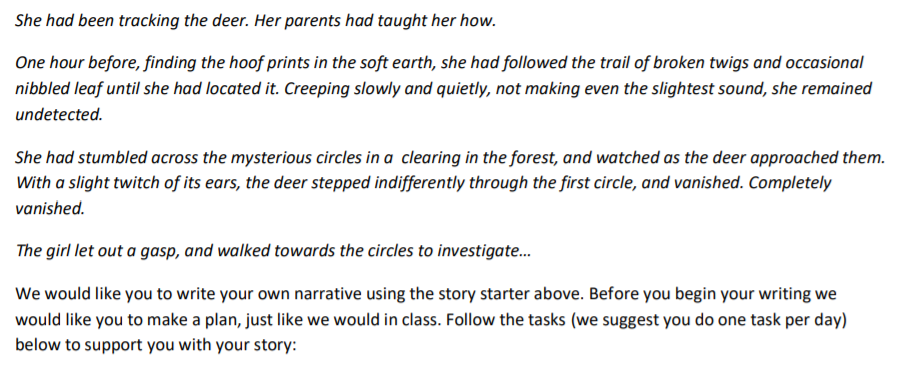 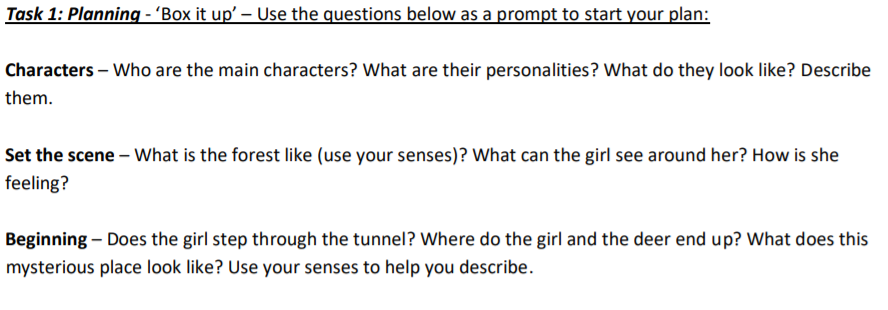 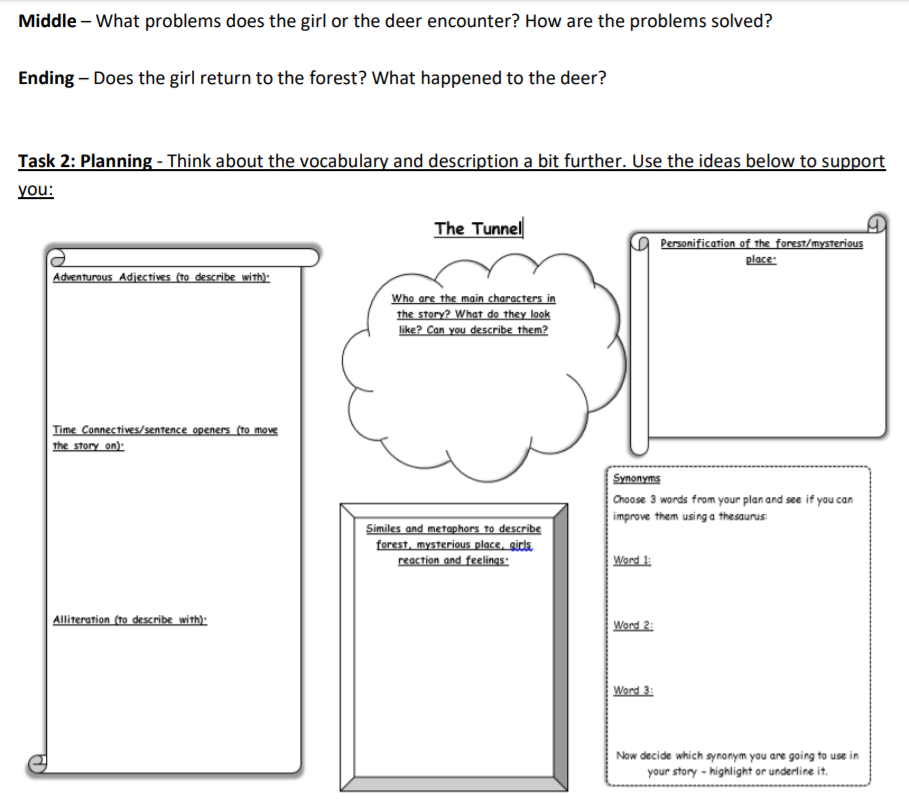 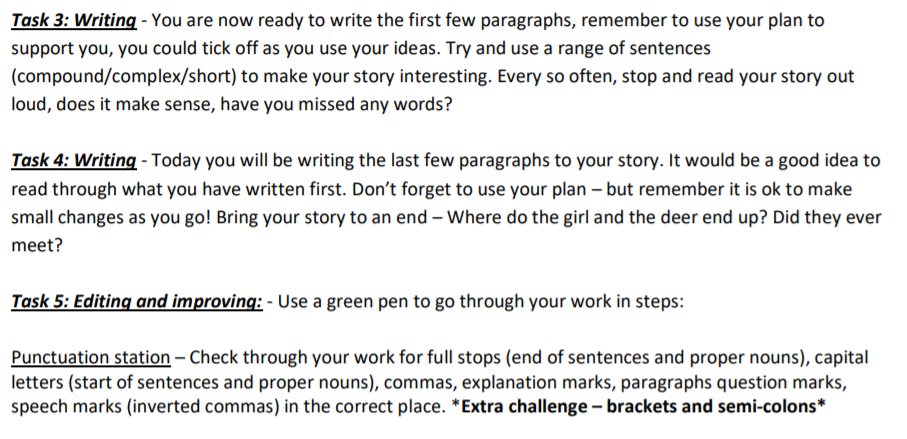 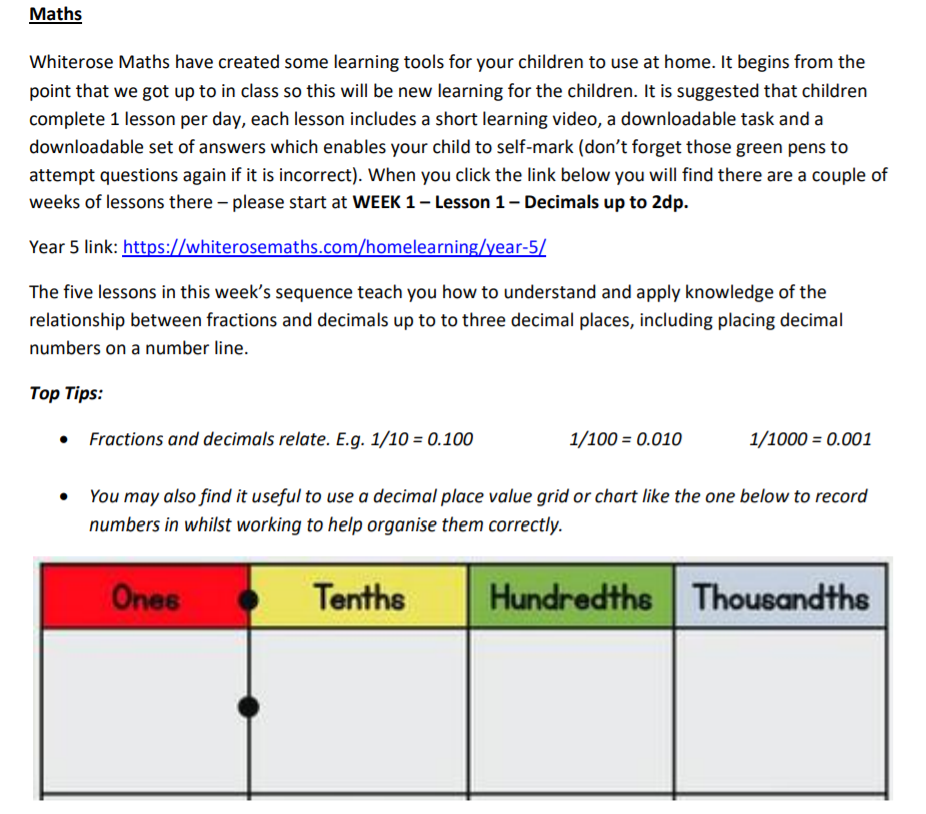 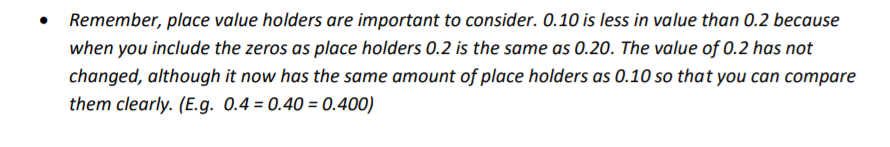 Owl Class suggested home learning activitiesYear 6: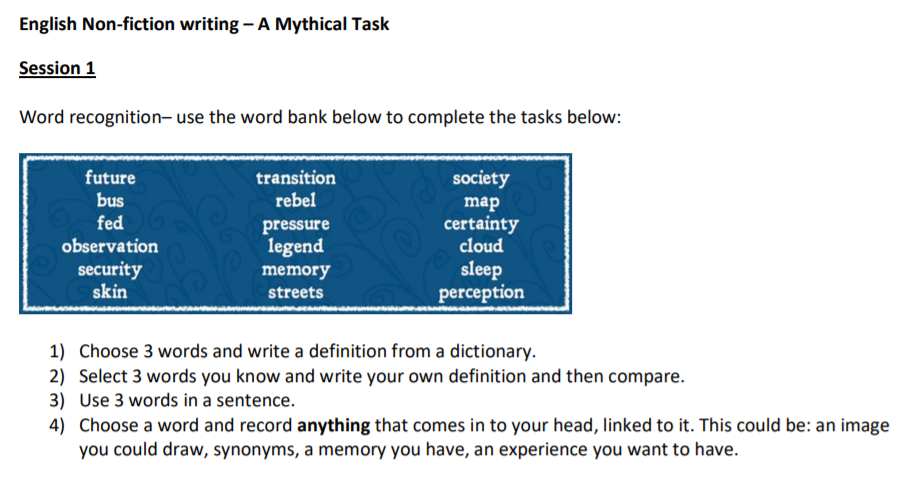 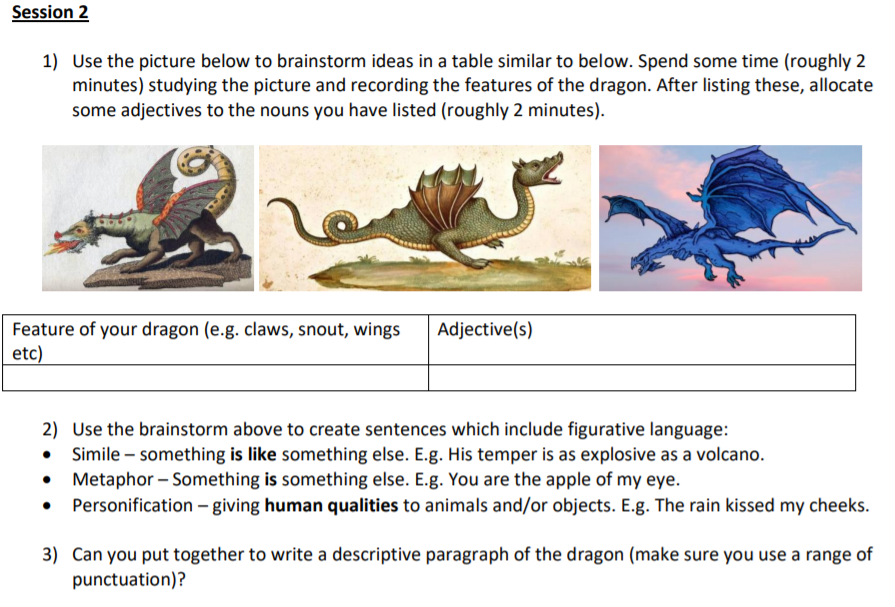 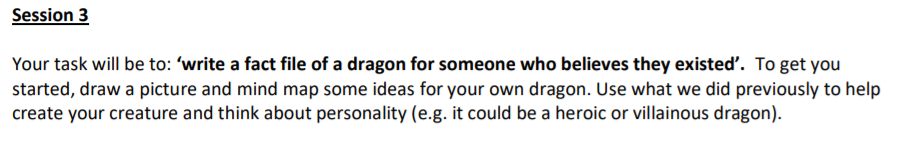 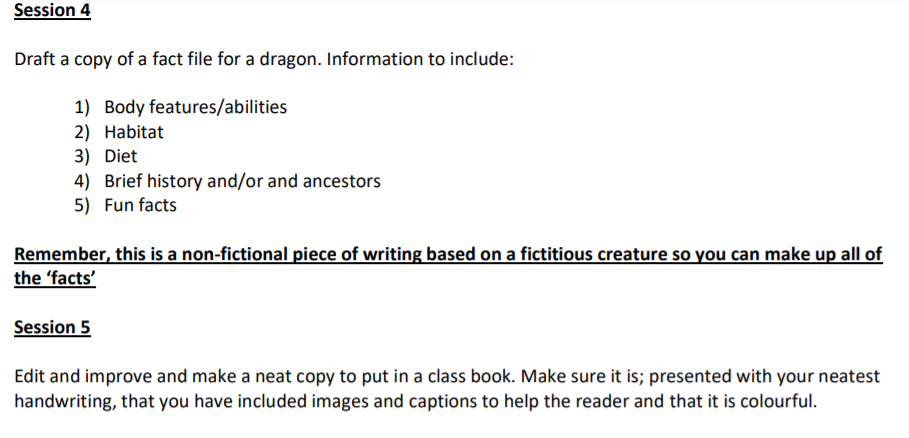 Maths – Ratio: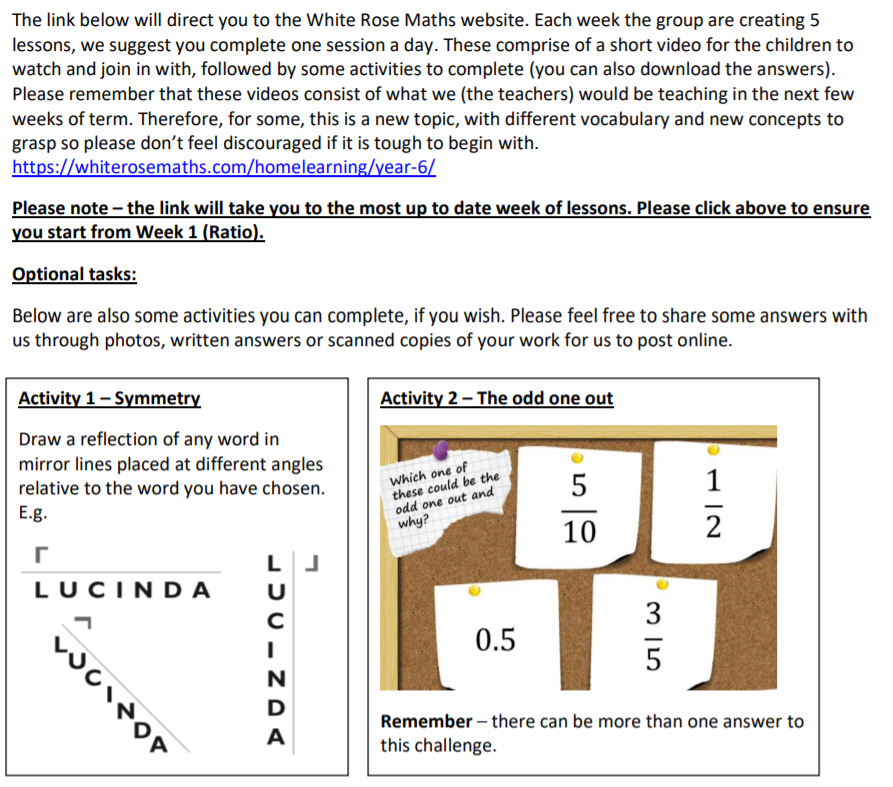 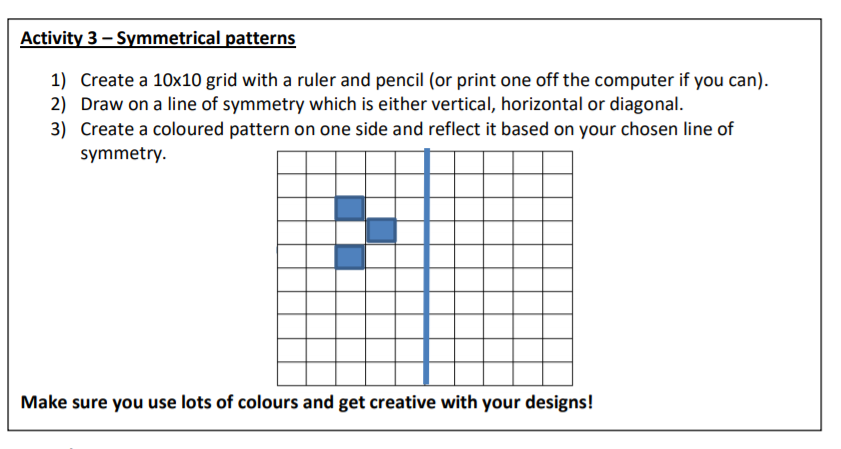 